Nennformular für das GAUDI TISCHTENNISTURNIER
am 09.02.2019 um 10 h in der Turnhalle NMS Pfunds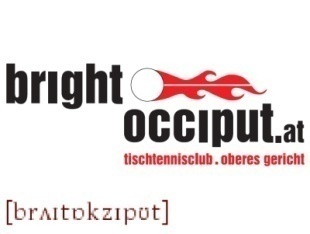 NAME MANNSCHAFT:		____________________________________________________________________NAME SPIELER I:		_____________________________________Tel.:____________________________NAME SPIELER II:		_____________________________________Tel.:____________________________ANZAHL SCHLÄGER BENÖTIGT:	____________________________________________________________________NAME UND UNTERSCHRIFT MANNSCHAFTSFÜHRER:____________________________________________________NENNSCHLUSS ist der 06.02.2019 um 21.00 Uhr. Dieses Formular am 06.02.2019 um 21.00 Uhr in der Fuchs Lounge bei Harald Wilhelm abgeben 
oder die Daten per e-mail senden (mail@brightocciput.at) 
oder die Daten per Telefon durchgeben (0650/2909731) 
oder online auf www.brightocciput.at ausfüllen.KONTAKT VERANSTALTER: TTC Oberes Gericht "Brightocciput", Stuben 237,  6542 PfundsZum Turnier mitnehmen: € 20,-  Nenngeld, Geld für Essen & Trinken, Turnschuhe (Hallenschuhe mit weissen Sohlen)DATENSCHUTZ:	Die von Euch bereit gestellten Daten bei der Nennung zum Gaudi Tischtennisturnier: 
Diese Daten sind für die Teilnahme am Turnier notwendig. Eine Datenübermittlung an Dritte erfolgt nur im Rahmen gesetzlicher Verpflichtungen. Bilder von Euch: 
Der Veranstalterverein macht Bilder vom Turnier und von der Siegerehrung. Teilnehmer am Gaudi Tischtennisturnier geben mit ihrer Nennung die Einverständniserklärung ab, dass der Veranstalterverein die Bilder sowie Namen zwecks Berichterstattung auf dessen Webseiten bzw. in lokalen Medien publizieren darf. Zuschauer geben mit dem Betreten des Veranstaltungsortes bzw. der Siegerehrung diese Einverständniserklärung ab. Die Bilder müssen, sofern möglich, umgehend vom Veranstalterverein entfernt werden, sobald ein Zuschauer bzw. Teilnehmer dies schriftlich fordert.